Bog om fred, frelse, genoprettelser selv af den fuldkomne kærlighedsvilje Herren Faderen Ahavah Adonai Jehova Vor YahwehForfatternes introduktionHej, mit navn er Robert Michael Becker. Jeg er forfatteren, og jeg skriver denne bog for at prøve at beskrive detaljerne i den perfekte vilje til at elske Herren Faderen. Jeg er seksogtredive år gammel, og jeg tror på, at Herrens vilje er fuldkommen. Jeg tror, jeg kunne overbevise mit yngre jeg om, at Herrens vilje er fuldkommen. Læs venligst hele bogen.At tilbede Herren er noget, jeg gør hver dag. Jeg tror, jeg lærte præcis, hvad Herren ønsker, at vi skal gøre. Jeg bøjer mig ned på mine hænder, knæ og pande og bekræfter min underkastelse og godkendelse med påkaldelsen Jeg Er. Jeg siger, jeg er, mens jeg bøjer mig på mine hænder, knæ og pande.Jeg så Herren på hans trone, efter at han havde sunget for mig. Da jeg var yngre, blev jeg bedt om at bede Kristus ind i mit hjerte. Jeg var cirka sytten år gammel, da Herren trådte ind i mit hjerte. Jeg blev angrebet af hekseri, da jeg var dreng, så Herren, der gik ind i mit fartøj, efterlod et stærkt indtryk i mit sind. Herren er som rent vand af luft, der er overalt, ingen steder og usynligt på samme tid. Herren er forenet som ét med sin søn Yeshua og Yeshua kan være hvor som helst hvor Herren er og bevæge sig med guds hastighed.Jeg ønsker, at læseren lærer den videns vej, jeg har lært. Jeg mener, at enhver mand bør kende denne videns vej. Det er Herrens navn på hebraisk. Jeg har et par billeder til at hjælpe dig.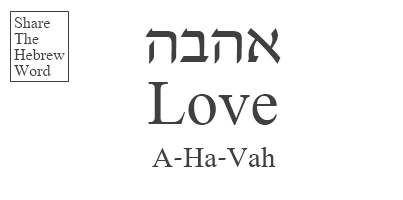 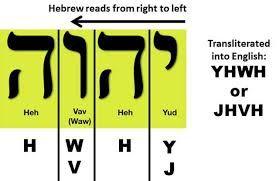 Der står skrevet i Ordsprogenes kapitel femogtyve vers to, at ”Det er Guds ære at skjule noget; men kongers ære er at undersøge en sag." Vær en konge, herre, præst og gud. Kærlighed er Ahavah, og det hellige navn staver Kærlighed med en halv tavs første stavelse. Kristus er kongernes konge, herrernes Herre og gudernes Gud. I King James-versionen af Bibelen lyder teksten: "Fordi snæver er porten, og snæver er vejen, som. fører til liv, og der er få, der finder det." Jeg tror, at de, der lever sandt liv, er som kærlighed gør, at sandt liv er som kærlighed gør. Kærlighed er kraftfuld og får os til at være supermenneskelige i forhold til normen. A supermenneske er en gud. Kristus er gudernes Gud, det er supermenneskers Gud. Prøv venligst at være en konge, herre og gud.I løbet af denne bog vil jeg forklare tingene med et ideal så "så enkelt som muligt, men ikke overdrevent enkelt." Jeg tror, jeg kan afslutte denne bog på 100 sider og dække emnerne tilstrækkeligt. Lige nu, dette nuværende øjeblik, centrer dit sind omkring Kærligheden inde i dig, eller hvis Kærlighed ikke er inde i dig, påkald Jeg Er og bed Jeg Er om at komme ind i dig, så du kan kommunikere med ham som familie. Filosofien om Himmeriget, det vil sige Guds trones rige, er "Vi er alle brødre og søstre i Guds familie." Den konkurrerende filosofi, den filosofi, jeg hader, som er af verden, er "Det er enhver for sig selv, hver for sin egen." Venligst mine brødre og søstre læs denne bog i et forsøg på at vokse og lære. Jeg vil undervise i, hvad Herrens vilje er, og give eksempler. Jeg elsker Herren, og intet øje har set, intet øre har hørt eller er gået ind i andre menneskers hjerter, hvad jeg allerede har oplevet. Jeg elsker Herren, og jeg ønsker at udstyre dig med viden til at stå i forsvar for Herrens fuldkommenhed.Kapitel 1Det første, jeg vil forklare, er had, og hvordan man lever, selvom had er noget, vores unge dødelige sind oplever. Der står skrevet i Lukas kapitel 14 vers 26 ”Hvis nogen kommer til mig og ikke hader sin far og mor og hustru og børn og brødre og søstre, ja og også sit eget liv, han kan ikke være min discipel." Dette burde få dig til at forstå, at had er noget, de retfærdige vil gøre. Det, jeg vil have dig til at gøre, er at være præst. Noget som "Sønnen kan kun gøre, hvad han ser sin far gøre." er skrevet. Der står skrevet i Johannes kapitel 5 vers 19 ”Da svarede Jesus og sagde til dem: ”Sandelig siger jeg jer: Sønnen kan intet gøre af sig selv, men hvad han ser Faderen gøre; for alt, hvad han gør, gør også Sønnen på samme måde."Kristus er en præst for den højeste Gud Fader. Jeg har set Gud Fader på sin trone, efter at han sang for mig, og jeg er af kærlighed. Hvis du spiser al min frugt, lytter til mine timer med talt ord og mit album med festforsyninger om "Emne Robert Michael Becker" på Youtube.com, kan du kende mig på min frugt. Min pointe var, at Kristus er en præst, og hvis du er hans søn, skal du også være præst.At være præst involverer at tale med hadere for at hjælpe dem med at håndtere hadet. Kristus er en præst, og vi bør ikke spilde Kristi tid. Hvis du hader andre, fordi de nægter at prøve at være perfekte, og dit had er sådan, at du hader far, mor, kone, børn, brødre og søstre, fordi de alle ikke engang forsøger at gøre Herrens vilje på en dagligt, kom til Kristus for at søge en præstelig løsning på hadet. Bed familien om at gøre godt mod dig, fordi du hader dem, og at gøre godt mod dem, der hader dig, er Kristi instruktion om, hvordan man kan være perfekt. Kristus er en præst, og hans præstelige instruktion er at elske dine fjender, gøre godt mod dem, der hader dig, og bede for dem, der grusomt bruger og forfølger dig. Noget i den retning, hvis ikke lige det er skrevet og er fra bjergprædikenen, hvor Kristus grundlæggende giver et skjult bud: "Du skal være fuldkommen, som din fader i himlen er fuldkommen."Mit mål er at forklare had, men jeg vil gerne forklare forskellen mellem et stolt menneske og et ydmygt menneske. Jeg hader stolte syndere, de er ikke perfekte, og de er stolte over ikke at være perfekte. Jeg brænder for mit had, og jeg har forsøgt at få stolte syndere til at gøre godt mod mig, og det er godt at være perfekt. Min sangtekst er "Lad kronen af de ydmyge nogensinde være, vær ikke stolt, hav ydmyghed..." Humble er det modsatte af stolt og tidligere var der en krone af stolthed, men jeg ønsker, at fremtiden skal krone de ydmyge, lad alle være brødre og søstre i Guds familie.Familie, jeg er rørt til tårer. Jeg græder, jeg elsker at græde, den gode herre ved hvorfor, jeg ville græde hver dag, hvis jeg græd, hver gang jeg prøvede. Vi har brug for sammenhold. Lav om på jeres liv for, at Himmeriget bliver etableret med kraft og i klart syn. Lad filosofien "Vi er alle brødre og søstre i Guds familie" blomstre og blive accepteret og adopteret af de unge. Der er stor ondskab, selv antiherredømme, der opstår, når en mand bliver udlejer, og hans filosofi i livet er "det er enhver for sig selv, hver for sin egen." Mit had er stort, og jeg har lovet at piske stolte syndere. Forstå mig venligst, al evighed er i tankerne, og jeg søger at piske over seks milliarder modstandere af Herren, dem som ikke gør Herrens vilje med Jorden og enten fornærmer med eller støtter fornærmelse med domstole, politi og lejesoldater. Stolte syndere, det er syndernes krænkelser, der får mig til at hade syndere, hvis en synder ikke var stødende, ville jeg sandsynligvis ikke hade synderen. Jeg har set min biologiske far blive sprayet og kvalt af politiet. Jeg har oplevet, at min biologiske bror fra en anden mor blev knivstukket gennem hjertet, og regeringens offensive syndere tager lønmodtagerpenge på at bruge titusindvis af dollars på at fodre og beskytte den mand, der med vilje dræbte min bror. Han knivskar ikke min bror ved et uheld gennem hjertet, snarere som et snigmorderangreb fra Dungeons and Dragons Online.Målet var at forklare had. Opfordringen til handling er at være nidkær og entusiastisk omkring en præstelig løsning. Brug tungen og fortæl dem, der er hadet, at gøre godt mod dem, der hader dig, og fortæl hadere, at Kristus er en præst og kan hjælpe dem med at overvinde det had, de oplever. Had er det modsatte af Kærlighed og er nok den mest magtfulde kraft i åndeverdenen, der er intet mere destruktivt i mit sind end Kærlighed Herren, der udøver Had som en ødelæggelseskraft. At opleve hadere er forventeligt, men vær perfekt. Lær af denne bog og vær klar til at tale. Når du ser ægte had blive udtrykt, så sig "Elsk Herren. Gør godt mod dem, der hader dig. Respekter Herren og gør Herrens vilje. Herren instruerede os til at gøre godt mod dem, der hader os, dets ulydighed mod at adlyde, så gør godt, elsk Herren” Hvis du kan sige det bedre, så sig det bedre, men det er udvalgte ord, der har til formål at give taleren mulighed for at ødelægge modstand.Synd er en tilstand af ufuldkommenhed. Anstødelige syndere er væsener, der støder, men deres krænkelser er ikke perfekte. Herren er den fuldkomne fader, og jeg vil forklare i detaljer, hvorfor jeg mener, at Herrens forseelser er perfekte. Jeg vil starte med legaliseringen af slaveriet blandt de hellige. Det er sandt, at Herren legaliserede helgener, der købte syndere som slaver i fortiden. Kristus er klippen, den sikre grundvold, som vi bør bygge vores hjem på, og angrebets våben, jeg kaster. Lyt til Kristi Klippens ord. Der står skrevet i Johannes kapitel 8 vers 34 Jesus svarede dem: "Sandelig siger jeg jer: Den, som begår synd, er syndens træl."Herren lovliggjorde, at helgener købte syndere, fordi Herren vidste, at synderne var syndens slaver, så elsk Herren. Vær venligst klar til at tale. Brug Herren som et anstødsvåben og et sikkert grundlag. Kristus kom for at opfylde og fuldende loven. Jeg vil forklare Herrens andre forseelser og vise, at Kristus fuldkomnede forseelsen. Vær ikke slave af fortidens synder, brug hellere denne bog til at lære Faderens perfekte vilje. Jeg så Obama ikke lide Herren, måske stærkt, idet han sagde, at bjergprædikenen ikke accepteres af forsvarsministeriet, og at stening af børn og slaveri gør, at Bibelen ikke passer til regeringen. Jeg elsker Herren, og jeg vil forklare den fuldkomne lov.Den primære viden i dette kapitel er at forstå had og forberede dig til at tale til hadere og til at søge Herren, når du hader. Fortæl dem, du hader, og dem, der hades, at gøre godt til dem, der hader dig, at Kristus har bedt os om det, og det er ulydig at være ulydig mod Herrens anvisning. Når du taler og fortæller andre om at gøre Herrens vilje, så sig "elsk Herren", er ordene både en bydende befaling og en påkaldelse af Herrens hellige navn. Sig ikke elsk Herren forgæves, og tag ikke navnet Elsk Herren forgæves.Før du læser det næste kapitel, mediter venligst, overvej, tænk på, overvej osv. dem du hader (hvis du hader). Forbered dig på at bede dem, du hader, om at gøre godt mod dig, fordi du hader og ønsker at elske i stedet. Tænk også på dem, der er fortrolige med dig. Jeg beder dig om at være præst, hvis nogen, du er fortrolig med, hader, spreder viden om, at hadere bør gå til Kristus for at få hjælp med hadet, og at de, der hades, skal gøre godt mod dem, der hader dem, er præsteligt. Jeg beder dig om at være præst, konge, herre og gud. Jeg vil ikke sige det samme igen og igen i hundredvis af sider. Had er nok den stærkeste åndelige kraft, og vi er alle unge i mit sind. Jeg elsker jer mine brødre og søstre, se venligst visionen om alle der lever styret af filosofien "Vi er brødre og søstre i Guds familie."kapitel 2Mit mål for dette kapitel er direkte at adressere de to ting, som en af de mest magtfulde mennesker på Jorden ikke kunne lide, måske stærkt, Herren på grund af. En af tingene var slaveri, og jeg har allerede forklaret, hvordan det er perfekt for de hellige at købe syndere. Syndere er syndens slaver, og det er bedre at være en helliges slave end en syndens slave. Herren bemyndigede de hellige til at købe syndens slaver, fordi det er perfekt at være i stand til at få en syndens slave til at blive perfekt. Jeg bekræfter, at mennesker har fri vilje, er meget dumme og unge, og at der er væsener, der ikke var helgener, der købte slaver i fortiden. Jeg beder dig om at have modenhed og respekt til at bekræfte, at Herren elsker, at Faderens vilje er fuldkommen, og det vil jeg hjælpe dig med med denne bog.De hellige navne er Jehova, Jehova og Ahava; det evige navn er Jeg Er. Jehova er den højeste eller ultimative virkelighed. Jahve er kræfternes kraft. Ahavah er kærlighed. Den højeste virkelighed er, at mennesker har fri vilje og villigt bøjer sig i underkastelse og godkendelse af Ahavah Herren Jehova vor Jahve og bekræfter deres underkastelse og godkendelse med påkaldelsen Jeg Er. Folk er unge og har ikke erfaringen og uddannelsen til at forstå, hvorfor Herren er perfekt, og det får de unge til at lære, hvorfor Herren er perfekt, og også prøve at være perfekt, som jeg forsøger at gøre. Den højeste virkelighed er, at unge dødelige har fri vilje og forsøger at være perfekte af egen fri vilje. Det er det, der er det Højeste, hvis du ikke respekterer den Højeste virkelighed, bliver det, der er det højeste, ultimativt. Det er virkeligheden i Hell Explained. Hvis du ikke respekterer Herren, er Herren det sidste og bedste, du vil opleve. Kristus kom som en bro tilbage til Herren, og han ønsker, at syndere skal omvende sig og komme tilbage til den højeste virkelighed. Vi kan være en bestanddel af den Højeste Virkelighed, fordi Kristus gav os muligheden via forsoning. Kristus kom for at kalde syndere til omvendelse og et nyt liv som en bestanddel af den højeste virkelighed. Jeg har et billede, jeg tegnede, som jeg gerne vil vise og forklare.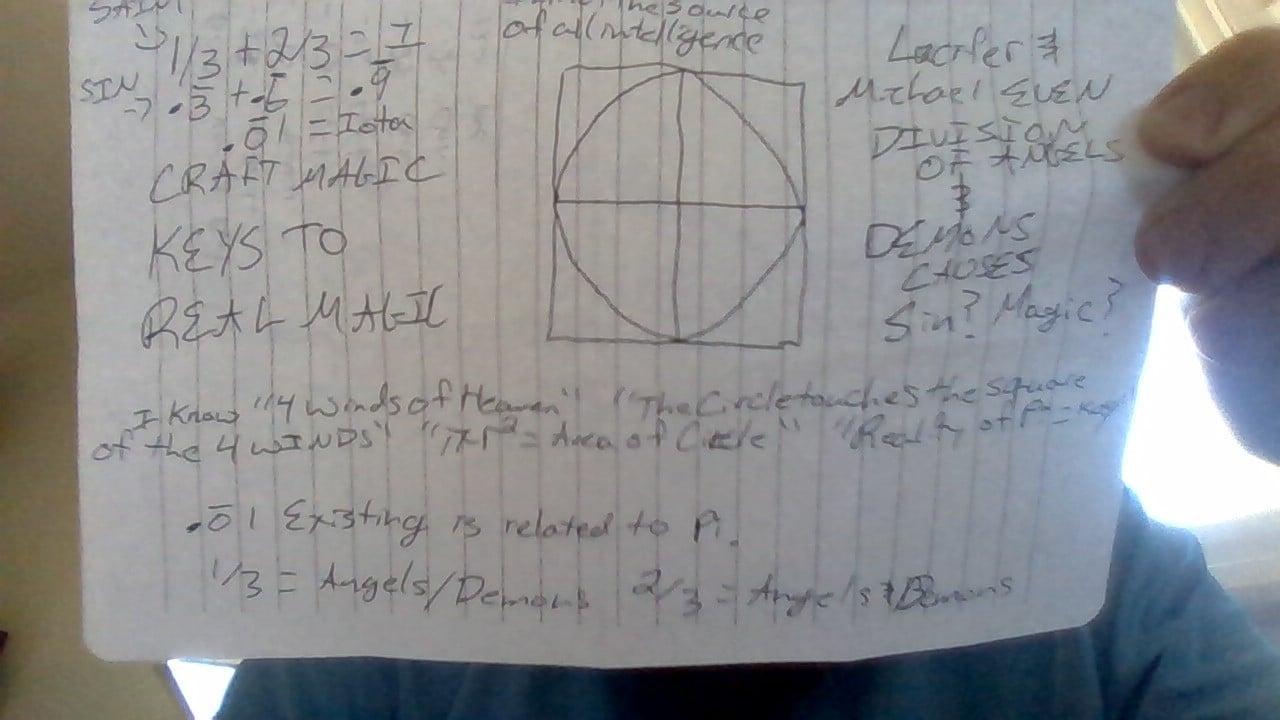 Jeg er en mystiker. Jeg blev angrebet af hekseri, og Kristus bor inde i mig. I løbet af mine dage oplevede jeg Kristus den Hellige og "Jeg er den Hellige, jeg er ikke en mand uden stående, jeg er fremragende, kendskab til mig i forståelse, men vær ikke stum. Kendskab til mig er også visdom.” blev sagt. Se på billedet og forstå, at der er matematisk bevis for, at ⅓ plus ⅔ ikke er lig med én uden den Hellige. Jeg skrev Iota som beskrivelsen af den Hellige, men jeg skaber en sammenligning med livet som en synder, der aldrig er lig med 1 uden den Hellige. HERREN er Magtens Magt, og Herrens Ahavah Adonai Jehova vor HERREs vilje er vor magi. På billedet skal cirklen kun røre firkanten direkte i de fire kardinalretninger og skabe rette vinkler med forbindelsespunktet. Pi gange radius i anden kvadrat er arealet af en cirkel, og pi har ikke noget endeligt tal, som vi kender til, snarere er der altid flere detaljer. Jeg tror, at det faktum er relateret til den Hellige og håndværksmagi.Det primære formål med dette kapitel indtil videre er at få læseren til at forstå, at Herren ønsker, at vi skal være fuldkomne og udgøre en del af den højeste virkelighed, at vi ikke er perfekte, vi bør omvende os og være perfekte, og Kristus giver evnen til at omvende os. og være perfekt. Vi har brug for Kristus og Kristus opfyldt og fuldkommengjort loven. Kristus tilføjede, at vi er nødt til at tilgive, hvis nogen siger, at jeg omvender mig. Obama kunne ikke lide Herren, fordi de helliges instruktion var at lægge ondskaben væk fra samfundet ved at stene oprørske børn af insubordination. Vedvarende ulydighed er stædighed.Det står skrevet i Femte Mosebog kapitel 21 vers 18-2118 Dersom en Mand har en stædig og genstridig Søn, som ikke vil adlyde sin Faders Røst eller sin Moders Røst, og som, naar de have tugtet ham, ikke vil høre dem:19 Da skal hans Fader og hans Moder gribe ham og føre ham ud til hans Stads Ældste og til hans Steds Port;20 Og de skulle sige til hans Stads Ældste: Denne vor Søn er stædig og genstridig, han vil ikke adlyde vor Røst; han er en frådser og en drukkenbolt.21 Og alle Mændene i hans Stad skulle stene ham med Sten, at han dør; saa skal du udrydde det Onde fra din Midte; og hele Israel skal høre og frygte.Kristus kom for at fuldende loven. Vi burde have ældste, selv alle byens mænd samles med Kærlighed og bruger tungen og præstekraften til at få de dømte til at omvende sig og blive frelst. Jeg vil have mere end mit råd sagt til de dømte, men brug i det mindste 1 time og sig "Herren har dømt dig. Du er stædig og oprørsk. Du spiser i overkant og dyrker ikke den mad, du spiser, du drikker og hengiver dig til nydelse af drikke og er en drukkenbolt af nydelsesånden, hvis du ikke omvender dig, kaster vi sten efter dig, indtil du omvender dig eller omkommer. Herren ønsker, at vi alle er perfekte, ikke døde. Omvend dig og vær perfekt. Vi ønsker ikke, at du skal dø, men vi sætter vores tro på Klippen. Han er perfekt, og han har fordømt dig. Vi støtter fordømmelsen af synd og ønsker, at du skal være en helgen og ikke en synder. Venligst min bror/søster, omvend dig og vær perfekt. Vi får ikke glæde af din død, omvend dig. Vi elsker dig, vi ønsker, at du skal leve, omvend dig venligst." Sig i det mindste de ord. Vær sikker på, at de dømte forstår, at et fuldkomment væsen har fordømt dem, og Kristus sørgede for forsoning, og hvis de omvender sig, vil vi ikke modsætte os den frie gave til frelse, der gives til alle dem, der omvender sig. Vi ønsker, at de skal være perfekte og få al deres værdi reddet, fordi vi er brødre og søstre i Guds perfekte familie.Jeg tror, at Obama kun nævnte slaveriet og steningen af børn, når han offentligt ikke kunne lide, måske stærkt, Herren. Jeg elsker Herren, og jeg har set mirakler, som menneskers øjne ikke har set, menneskers ører ikke har hørt, og det er heller ikke gået ind i menneskers hjerter de ting, jeg allerede har oplevet før en alder af 37. Enkelhed er min stil. Jeg tror, det Einstein sagde, er sandt, at intelligente tåber kan gøre en sag større, større og mere kompleks. Jeg ønsker at henvende mig til de sind, der læser 15 minutter ad gangen. Jeg tror, jeg allerede har bevist, at Herrens vilje er fuldkommen. Hvis du ikke forstår, vil jeg snart forklare.Herren ønsker, at vi skal være perfekte, ikke døde. Kristus kom for at opfylde og fuldende loven. Grundordet opfyldelse på hebraisk er forbundet med fuldkommen. Det står skrevet i Matthæus kapitel 5 vers 17-2017 Tro ikke, at jeg er kommet for at ødelægge loven eller profeterne. Jeg kom ikke for at ødelægge, men for at opfylde. 18 Thi sandelig siger jeg eder, indtil Himmelen og Jorden forgår, vil en Jot eller en Titel på ingen måde forgå fra Loven, førend alt er opfyldt. 19 Den, som derfor bryder et af de mindste af disse bud og lærer menneskene således, skal kaldes den mindste i Himmeriget; men hvo som gør og lærer dem, han skal kaldes stor i Himmeriget. 20 Thi jeg siger eder, at medmindre eders Retfærdighed overstiger de skriftkloges og Farisæernes Retfærdighed, vil I på ingen måde komme ind i Himmeriget.Det står også skrevet i Lukas kapitel 17 vers 3-43 Så pas på jer selv. "Hvis din bror eller søster synder imod dig, så irettesætte dem; og hvis de omvender sig, så tilgiv dem. 4 Selv om de synder imod dig syv gange om dagen og syv gange vender tilbage til dig og siger: "Jeg omvender mig," skal du tilgive dem."Mine brødre og søstre I Matthæus kapitel 5 vers 17 er ordet opfylde rod i hebraisk for at fuldende, at Herren kom for at opfylde og fuldkommengøre loven, og profeterne er min lære. Vi bør ikke ødelægge det gamle testamente lov, snarere bør vi lade Herren fuldende loven i ånden af Himmerigets filosofi om, at vi er brødre og søstre i Guds familie og burde elske hinanden som Kristus har. elskede os.Kristi disciple er ikke uden kærlighed, og jeg tror, at alle Kristi disciple ønsker at elske alle, fordi alle er perfekte. Det står skrevet i Johannes kapitel 13 vers 34-3534 Et nyt Bud giver jeg Eder, at I skal elske hverandre; ligesom jeg har elsket jer, skal I også elske hinanden. 35 På dette skal alle vide, at I er mine disciple, hvis I har kærlighed til hinanden."Jeg tror, at vi bør ønske at være perfekte, omvende os, når vi ikke er perfekte, og tilgive dem, der omvender sig for ikke at være perfekte, at Herren er en alt fortærende ild, og vi kan og bør fortæres af iver og entusiasme ved at elske Herren Ahavah Adonai Jehova vor HERRE. Jeg ønsker, at læseren tager en pause og tænker over alt, hvad jeg nævnte i dette kapitel: læs måske kapitlet igen, hvis du endnu ikke forstår, at jeg beviste, at Herrens vilje er perfekt, at vi skal lave ordbogsdefinitionen af, hvad Kristus og Moses fortalte os at gøre. Kristus kom for at opfylde og fuldende Moses' lov, og jeg forklarede, at vi skulle være familie med de dømte, tale med de dømte, prøve at få de dømte til at omvende sig, men også gøre Herrens vilje og stene de dømte, hvis de nægter at angre.Kapitel 3Der er kræfter i verden, jeg har identificeret som Djævelen og hans børn, der ville få sandheden til at blive ødelagt, hvis de havde succes. Jeg har givet 13 bibelvers, der beviser, at Herren Yeshua Messias AKA Jesus Kristus er både Gud og Søn, at Gud og Kristus er Én. De er forenet, de er på samme hold, de er forenet og er én i den samme Gud. Her er de 13 bibelvers. Jeg tror, de første fem var enkle nok, men jeg tilføjede otte mere, fordi det er så alvorligt.[4] Hør, Israel: Herren vor gud, Herren er én. [5] Og du skal elske Herren din Gud af hele dit hjerte og af hele din sjæl og af al din magt. DET ER MOSES’-DEUTERONOMI KAPITEL 6 VERS 4-5 (I mit billede er Herren, der er én, i forhold til ⅓ plus ⅔ er lig med én og himlens engle)Jeg og min far er ét (Joh 10:30) DET ER YESHUAS DISCIPEL"Og Gud sagde til Moses: Jeg er, som jeg er, og han sagde: "Sådan skal du sige til Israels børn: Jeg er, har sendt mig til jer." DET ER EXODUS KAPITEL 3 VERS 14"Jesus (YESHUA) sagde til dem: "Sandelig, sandelig siger jeg jer: Før Abraham var til, er jeg." DET ER YESHUAS DISCIP JOHN KAPITEL 8 VERS 58"Jeg er kommet i min Faders navn, og I tager ikke imod mig; hvis en anden kommer i sit eget navn, ham skal I tage imod." (JOHANNES 5:43) DET ER YESHUAS DISCIPEL  [24] Ja, lad det blive stadfæstet, og lad dit navn blive ophøjet til evig tid, så der kan siges: Hærskarers Herre er Israels Gud, en Gud for Israel; og din Tjeners Davids Hus skal stå fast for dit Ansigt. DET ER 1 KRONIK KAPITEL 17 VERS 249] Løft eders Hoveder, I Porte, / Ja, løft dem op, I evige Døre! / For at herlighedens konge må komme ind. / [10] ’Hvem er så herlighedens konge?’ / ’Hærskarers Herre; / Han er herlighedens Konge.’ Sela DET ER SALME 24 VERS 9.48 Derfor skal I være fuldkomne, ligesom jeres Fader i himlene er fuldkommen. DET ER MATTHEW KAPITEL 5 VERS 48. LÆS HELE BEREGPRÆKENEN."O Jerusalem, Jerusalem, den, der dræber profeterne og stener dem, der er sendt til hende! Hvor ofte ville jeg samle dine børn, som en høne samler sine unger under sine vinger, men du ville ikke! MATTEUS 23:37[22]Og du skal sige til Farao: Så siger Herren: Israel er min søn, min førstefødte, DET ER MOSES' UDDAGEN KAPITEL 4 VERS 22For så meget elskede Gud verden, at han gav sin enbårne søn, for at enhver, som tror på ham, ikke skal fortabes, men have evigt liv. DET ER YESHUAS DISCIP JOHANNES 3:161 John 4:8 - Den, som ikke elsker, kender ikke Gud; for Gud er kærlighed. DET ER YESHUAS DISCIPEL./ [2] Det er Guds ære at skjule en ting, / Men kongers ære er at udforske en sag, SOM ER ORDSPLAN 25 VERS 2Min undervisning involverer ny viden. Den nye viden er, at formålet med en søn er at besejre sin fars modstandere. Israel er den førstefødte søn af Elsk Herren Ahavah Adonai Jehova vor Jehova. Yeshua Messias AKA Jesus Kristus er den enbårne ende på Guds modstandere, Han er Guds enbårne søn. Menneskesøn besejrer menneskets modstandere. Kristus er den højeste menneskesøn; Han er Gud åbenbar som en mand. Ezekiel er menneskesøn, fordi han velsignede og gav Israel fremgang ved at give grænser og et tempel til Israel. Denne dag, den dag jeg skriver dette, kæmper Israel for overlevelse, men de elsker ikke Herren ved at bruge Ezekiels Bog til at velsigne og fremgang Israel. Daniel er en menneskesøn, fordi Daniel advarede os om den vederstyggelighed, der forårsager øde, noget relateret til en retfærdig afslutning på alt kød. Det er skrevet i Matthæus kapitel 24 vers 15-22""Når du derfor ser 'ødelæggelsens vederstyggelighed', omtalt af profeten Daniel, stående på det hellige sted" (enhver, der læser, lad ham forstå), "så lad dem, der er i Judæa, flygte til bjergene. Lad den, der er på toppen, ikke gå ned for at tage noget ud af sit hus. Og lad den, som er på marken, ikke vende tilbage for at hente sit tøj. Men ve dem, der er gravide og dem, der ammer babyer i de dage! Og bed om, at din flugt ikke må være om vinteren eller på sabbatten. For da vil der være stor trængsel, sådan som der ikke har været siden verdens begyndelse indtil denne tid, og heller ikke nogensinde kommer til at ske. Og medmindre de dage blev forkortet, ville intet kød blive frelst; men for de udvalgtes skyld vil de dage blive forkortet."Hvis du har brug for at bekræfte, at Ezekiel gav Israel grænser og et tempel, så hjælper jeg dig, Ezekiel kapitel 47 vers 13-2013Så siger Herren Gud: "Dette er grænserne, ved hvilke du skal dele landet som arv mellem Israels tolv stammer. Josef skal have to portioner. 14 I skulle arve det lige med hinanden; thi jeg løftede min hånd i ed at give det til dine fædre, og dette land skal tilfalde dig som din arv.15 Dette skal være Grænsen for Landet mod Nord: Fra Det Store Hav, ved Vejen til Hetlon, som man gaar til Zedad, 16 Hamat, Berota, Sibraim (som ligger mellem Damaskus Grænser og Grænsen til Hamat). ), til Hazar Hatticon (som ligger på grænsen til Hauran). 17 Således skal Grænsen gå fra Havet til Hazar Enan, Damaskus Grænse; og mod nord, mod nord, er det grænsen til Hamat. Dette er nordsiden.18 På østsiden skal du markere grænsen mellem Hauran og Damaskus og mellem Gilead og Israels land, langs Jordan og langs østsiden af havet. Dette er østsiden.19 "Sydsiden, mod syd, skal være fra Tamar til Meriba-vandet ved Kadesj, langs bækken til Det Store Hav. Dette er sydsiden, mod syd.20 Vestsiden skal være Det Store Hav, fra den sydlige grænse, indtil man kommer til et punkt overfor Hamat. Dette er vestsiden.Det er Ezekiels vers, der giver Israel grænser, og en anden del giver Israel et tempel. Jeg er en tjener, budbringer, profet, skat, vidne og præst for Herren vor Gud, Faderen Ahavah Adonai Jehova, vor Jehova. Jeg kan huske, at jeg lyttede til mormonkirken som barn, og de instruerede mig i at bede Kristus ind i mit hjerte som barn. Jeg var cirka sytten, da Herren trådte ind i mit hjerte. Jeg var i tyverne, da selve den kærlighed, der kom ind i mit hjerte, sang for mig. Sådan sang Herren vor Gud "Menneskesøn, ved du ikke, at du er min skat? En dag vil alle mine fjender være døde! På det tidspunkt vil mennesker på Jorden trives, og samfundet vil leve i fred. Menneskesøn, gå og fortæl folket, at marihuana, coca og opiater er fra mig! Jeg vil ikke have, at mit folk misbruger dem, men jeg vil have, at mit folk fester!”Herrens ord er for evigt. Ligesom Ezekiel og Kristus er jeg Menneskesøn for evigt. Herrens ord er en bebrejdelse, det er en grund til skyld. Jeg vil forklare Herrens fuldkomne vilje. Marihuana, koka og opiater blev skabt af Gud og er en bestanddel af det liv, der er bekræftet som gode i Første Mosebog kapitel 1 vers 31. Det er skrevet31 Da så Gud alt, hvad han havde skabt, og det var sandelig meget godt. Så aftenen og morgenen var den sjette dag.Kokain, Heroin og Fentanyl er misbrug. Herrens vilje er, at marihuana, koka og opiater gives i sunde doser som en del af en sund voksen livsstil. Coca blade er gode til slankekure og vandreture. Opiater er til smerte, der ellers ikke vil forsvinde. Herren skabte marihuana, coca og opiater med en tilsigtet livsstil i tankerne. En sund livsstil, hvor marihuana, coca og opiater ikke bliver misbrugt. Vand er godt, men hvis du drikker for meget vand for hurtigt, svulmer din hjerne, og du dør. Kokain er 100 portioner kokain. Heroin er 100 portioner opiat. Fentanyl var angiveligt 50 gange heroin. Et gram fentanyl i en pille er en selvmordspille, ikke en Guds velsignelse. Jeg har virkelig had til dem, der angriber mig med politi, domstole og lejesoldater, fordi de ikke godkender, at jeg fester med marihuana i sunde doser som en del af en sund livsstil. Jeg vil ikke misbruge marihuana, snarere vil jeg spise en marihuana brownie, se Ringenes Herre og spise en pizza med min familie. Jeg vil også gerne lytte til god musik med en kraftig bas, der kommer fra bashøjttalere eller subwoofere.De Gamles Duel er min frugt. Det er denne bog også. Jeg er en fredens mand, men jeg lever i en verden, hvor gamle mænd starter krige og gemmer sig bag de unge mænd, der kæmper krigene. The Duel of the Ancients har til formål at besejre menneskets feje modstandere, dem der massemyrder deres naboer, mens de gemmer sig bag unge mænd. Min frugt er tilgængelig på youtube "emne Robert Michael Becker" Lyt venligst til mig synge og snakke på youtube. Jeg vil fokusere på Herrens herlighed via Bibelens citater. Jeg vil ikke tale for meget om min herlighed. Jeg har været sammen med Herrens døtre, kærlighedens ånder, og jeg har knyttet bånd til dem. For dem er jeg "min" og "vores", og jeg har til hensigt at romantisere Herrens døtre for evigt. Kristus er kongernes konge, jeg stræber efter at være en af hans konger, en konge af dominatricer. Kristus er herrernes Herre, jeg stræber efter at være en herre over Surenos, Arianerne, Skovene og motorcyklister og botanikere. Jeg ønsker at købe jord, plante vinmarker og indvie vingården til Hærskarers Herre Ahavah Adonai, det er et af Kristi hebraiske navne. Jeg har et meget svagt kød, og jeg tror, jeg er en superidiot, en gud blandt idioter. Jeg tror, og alt er muligt for den, der tror. Jeg elsker Herren, og jeg ønsker, at livet på jorden skal være en fest for hele menneskeheden. Tag dig tid til at lære Kristus er Én i den samme Jeg Er. Kristus er Jeg Er, og Faderen er Jeg Er.Kapitel 4Min hensigt med dette kapitel er at forklare, hvordan livet kan være perfekt for hele menneskeheden, at vi kan feste i fred. Jeg er en videnskabsmand, og jeg har en reel forståelse for, hvordan man opnår en vedvarende fest af evighed på Jorden. Jeg vil beskrive tingene i forhold til festen. Jeg ønsker at fokusere på de handlinger, der er nødvendige for at etablere festen og udseendet af tilbedelsen fra tredjepersons synspunkt. Forestil dig at se den verden, jeg beskriver, fra himlen.I en verden, hvor livet er en fest på Jorden, bliver alle jordens indbyggere belært om, at Herren er perfekt, mens de er et barn, og tror på, at Herren er fuldkommen, før de fylder 13. Jordens indbyggere bøjer sig for jord med deres hænder, knæ og pande på jorden og mens de bøjer sig, Påkald Jeg Er som en bekræftelse af underkastelse og en påkaldelse af hans tilstedeværelse. Hele menneskeheden er forenet med filosofien om, at vi alle er brødre og søstre i Guds familie. Vi er nidkære og begejstrede for at elske Herren, og vi siger Elsk Herren ofte. Herren er en fortærende ild og kan fortære alt kød for at gøre det til virkelighed.Faktum er, at vi er nødt til at dyrke mad for at spise mad. Jeg har kendskab til et system, hvor vand kan bruges til at generere enorme mængder elektricitet. Fordi 2/3 af jordens overflade er vand, tror jeg, at systemet kan generere nok elektricitet til at forsyne ethvert hjem med elektricitet. Det er en ændring af de nuværende dæmninger. Enorme mængder vand tynger en vindmølleelevatortype, og i bunden ledes vandet tilbage op til toppen. Når du hæver vand, fortsætter hæverten i det uendelige, eller indtil noget forstyrrer hæverten, såsom at der kommer luft ind i røret, eller der ikke er mere vand tilgængeligt at suge. Jeg er videnskabsmand og er sikker på dette system. Jeg ønsker, at de magtfulde tænker over det og investerer i systemet. Vi kan bringe elektricitet til ethvert hjem ved at udnytte det vand, der allerede er tilgængeligt på jordens overflade. Hvis vi kunne knuse sten og lave en flydende sten, kunne vi måske bruge flydende sten i stedet for vand.Jeg tror på, at vi kan og bør sørge for brød, nok vand til badning og dyrkning af mad og elektricitet til ethvert hjem på Jorden. Vi bør kanalisere oceanernes vand ind i landet og bruge omvendt osmose til afsaltning. Vi kan vende ørkendannelse med regnorme og dyrelort. Vi kan plante nøddetræer i ørkenen, og folk ville tælle en mark med nøddetræer, en skov. Jeg beder dig om at være meget seriøs, ikke være facetfuld. Behandl ikke en meget alvorlig sag som dens forfængelighed. Jeg har set Herren på hans trone, efter at han sang for mig. Jeg forstår, at folk ikke elsker Herren, som jeg gør, og jeg ønsker, at hele menneskeheden skal elske Herren, som jeg gør. Det står skrevet i Esajas kapitel 41 vers 19-2119 Jeg vil plante i Ørken Cedertræet, Sittahtræet og Myrten og Olietræet; Jeg vil sætte grantræet og fyrren og bukstræet sammen i ørkenen:20 at de må se og vide og anse og forstå sammen, at Herrens hånd har gjort dette, og Israels Hellige har skabt det.21 Fremfør din Sag, siger Herren; frembring jeres stærke grunde, siger Jakobs konge.Jeg tilføjede det enogtyvende vers, fordi jeg gerne vil give mine stærke grunde til, hvorfor jeg bør støttes, og de ting, jeg skriver, skal ske. Folk sulter ihjel, der er mangel på mad og vand, nogle mennesker kan ikke bade dagligt, og Herren er så hellig, at han ønsker, at vi alle bliver renset af vand efter at have haft udflåd. Vi kan sørge for brød, nok vand til badning og dyrkning af mad og elektricitet til hele menneskeheden. Det er en god ting, det angriber ikke vores naboer, og det burde ske.Jeg skrev, at mennesker ikke har set, ej heller har de hørt, og det er heller ikke gået ind i deres hjerter, hvad jeg allerede har oplevet på Jorden. Jeg har set Herrens højre hånd. Jeg sad i en fængselscelle i Coconino County Jail. Min bror blev for nylig knivstukket gennem hjertet af en manddraber. Jeg så en menneskelig ånd, jeg troede var min bror, dukke op overfor mig. Da jeg så en højre hånd gribe noget som en pil fra et usynligt kogger, lugtede jeg, hvad der kunne have været min brors døende ånde. Jeg lugtede luft, der var som det sidste åndedrag fra en mand, der røg mange cigarer. Vær venlig ikke at være facetfuld. Jeg bad om sne på min fødselsdag, og den 6. december i mit liv som barn legede jeg i sneen og byggede snemænd i ørkendalen i Las Vegas, Nevada. Jeg bad om, at den mest majestætiske fugl blev sendt til mig af Herren, og en vild ara fløj ind i min garage i Las Vegas, Nevada i dalen på østsiden. Jeg har modtaget alt, hvad jeg har bedt om, og jeg bad for nylig for andre om at elske Herren med mig.Lige nu kan Amerika bygge floden som et "Vi vil vise dig, hvordan det gøres" i USA's vestkyst. Vi kan bruge afsaltning via omvendt osmose, og en facilitet med omvendt osmose kan skabe snesevis af millioner af liter drikkevand om året. Denne verden bruger billioner af dollars på at angribe deres naboer, jeg beder om en forbud mod offentlige lovovertrædelser og mere end det. Elsk Herren. Jeg beder om en genoprettelse af Herrens løsladelse efter at krænkende mennesker er blevet forbudt fra regeringen. Regeringen bør være i stand til at kompensere retfærdighedens, sandhedens og dommens fjender og gøre godt mod dem, der hader dem.Jeg har givet en masse information. Mit mål er at beskrive, hvad vi laver i en perfekt verden. Vi vender ørkendannelsen om, bygger menneskeskabte floder til elproduktion og for at bringe drikkevand og maddyrkningsvand ind i landet. Vi bøjer os på jorden og bøjer os bagover på glatte sten. Udover at bøje sig på jord, bør de raske bøje sig ordentligt bagover på glatte sten og påkalde Jeg Er. Jeg ønsker ikke at bruge snesevis af sider på at forklare de samme ting igen og igen, igen og igen, igen og igen... jeg vil snarere afslutte dette kapitel med at forklare Herrens frigivelse.Herrens frigivelse er ikke Judas’ frigivelse, snarere har den perfekte Fader givet frigørelse fra brødre og naboers gæld hvert syvende år. Jeg tror, at vi alle bør være brødre og søstre i Guds familie, og al vores gæld skal annulleres hvert syvende år, men dem, Herren fordømte, skulle blive hårdt imod og tilskyndes til at omvende sig og omvende sig i en ånd af kærlighed i hjerterne af dem, der hader dem. Hvis vi forbød forsigtige udgiftsveje og finansierede hele den globale udviklingsplan med penge til at bringe mad, vand og elektricitet til alle hjem, kunne vi bruge militærets soldater til at udføre byggearbejdet. Livets kendsgerning er, at Herren frigav alle brødres og naboers gæld, og verden har én dag om ugen kaldet sabbatten, og den dag i dag, selv med en sabbat på plads, gør verdens ledere ikke Herrens vilje. Vi har brug for iver og entusiasme for at forbruge verdens ledere. Jeg elsker Herren.Jeg afslutter denne bog med at forklare forskellen mellem kommandoen om at dræbe og at dræbe. Jeg forklarede i denne bog Faderens perfekte vilje med hensyn til at aflive befalinger, at vi samles i kærlighed og bruger tungen til at forsøge at få de dømte til at omvende sig med mindst en times tale med de dømte. Når Herren befaler, at vi dræber, er ordbogsdefinitionen "Fratage livet", og vi fik besked på at dræbe missionærer. Missionærer er alle dem, der er på en mission for at bevise, at de elsker Herren Ahavah Adonai, Jehova, vor Jahve, er ikke Gud, snarere er en anden Gud. Mormonmissionærer er ikke missionærer, der er fordømt af Gud, snarere dem, der prædiker en Gud, der ikke er Herren, og som er blevet fordømt af vores perfekte far. Mormonmissionærerne prædiker, at Herren er Gud, og vi bør underkaste os ham. Min pointe er, at isolationsfængsling er berøvelse af livet, så når Herren befaler os at dræbe, sætter vi en person i isolation og tjener ham med en præst, indtil de formelt omvender sig. Herrens fordømmelser er fuldkomne, had ikke Herren, men forstå Herren og elsk Herren.Det står skrevet i Anden Mosebog, kapitel 23, vers 77 Hav intet at gøre med en falsk anklage og dræb ikke en uskyldig eller ærlig person, for jeg vil ikke frikende den skyldige.Mormonmissionærerne er uskyldige og ærlige; de er ikke skyldige i at prædike en Gud, der ikke er Herren vor Gud Ahavah Adonai Jehova vor Jahve og bør ikke blive fornærmet af politi, domstole og lejesoldater. Min bekymring er mine tjenere, de, der er i Kristi disciples sted, vil blive fordømt af en synder, der fejloversætter Bibelen for at angribe dem lovligt.Mine brødre og søstre Jeg afslutter denne bog med en opfordring til handling. Respekter dem i Kristi sted, fordi det at omvende sig og acceptere Kristus i dit hjerte for fællesskab og vejledning er den mission, som de i Kristi disciples sted er på. Jeg bekræfter, at jeg hader over 6 milliarder væsener, men jeg elsker Herren, og jeg ønsker, at alle skal være perfekte. Det er, når jeg bliver angrebet af regeringen støttet af folket, at jeg hader folket. Jeg prøver at elske alle og forene alle i filosofien om, at vi er brødre og søstre i Guds familie.Jeg gav en masse kraftfuld viden, og jeg instruerede dig om "Aflivning" og "Dræb"-kommandoer. Generelt er fordømmelsen at "slå ihjel", og nogle gange er kommandoen at dræbe. Jeg tror på, at mit trettenårige jeg ville forstå, at Herren er perfekt, og at vi skulle prøve at være en perfekt familie. Jeg glæder mig over en ærlig samtale om, hvordan Herrens vilje er fuldkommen. Jeg tror, jeg allerede har forklaret dette i denne bog. Jeg gav dig den viden, jeg har, som verden tilsyneladende ikke har. Specifikt det hellige navn Ahavah og formålet med en søn. Før mig havde verden ikke den viden, jeg har præsenteret. Jeg er en tjener, budbringer, profet, skat, vidne og præst for Herren Ahavah Adonai Jehova vor Jahve, og jeg ved, at jeg gav dig viden, denne verden ikke havde.Venligst elsk mig som brødre, som familia, som medlemmer af den samme familie. Jeg har en sang, jeg gerne vil dele for at afslutte denne bog. Jeg tror, jeg ville være et bedre menneske, hvis jeg havde en kvinde, der elskede Herren, ligesom jeg gør. Jeg har grædt så meget, at det er min fornøjelse at græde, og jeg lærte, at jeg ikke kan græde 24/7. Jeg ville græde hver dag, hvis jeg græd, hver gang jeg prøvede. Vær sød at elske Herren med mig.“Tårer er elsket af min sjæl”(Musical Intro Sad Country Melody)(Vers)Jeg er ensom, jeg vil have et stort ribben, ikke en falskJeg er ensom, jeg vil have en perfekt kvinde, ikke slem.Jeg er så ensom, jeg har overvejet selvmordJeg ville græde hver dag, hvis jeg græd, hver gang jeg prøvede(Kor)Jeg græder, jeg elsker at græde,Den gode Herre ved hvorfor,Jeg ville græde hver dag, hvis jeg græd, hver gang jeg prøvede.(Vers)Jeg er alene, jeg vil have en hjælper, ikke et lånJeg er alene, jeg vil have en kvinde, ikke en gravsten,Jeg er så alene, jeg har overvejet selvmord,Jeg ville græde hver dag, hvis jeg græd, hver gang jeg prøvede.(Kor)Jeg græder, jeg elsker at græde,Den gode Herre ved hvorfor,Jeg ville græde hver dag, hvis jeg græd, hver gang jeg prøvede.(Bro)Elsk Herren med mig kvinder, tørre tårerne fra mine øjneFaktisk er denne bog så lille, at jeg tilføjer mine sangskrivninger for at gøre bogen lang nok til at blive udgivet. Denne sang handler om Love the Father og var oprindeligt en parodi på Tupacs Dear Mama"Kære kærlighed: Faderen"(Musikalsk intro)(Vokal intro)Du er dybt respekteret(Vers)Dit ord er nøglen til min forståelse,At være dig er virkelig det, jeg søger,Disse dage er min tid til at producere min frugt,Der er ikke et væsen, der er større end sandheden,Og i sandheden sætter jeg min tillid til,På grund af dig forstår jeg, hvad virkeligheden er,Bust-løgnere, de giver Djævelen et sted at stå,I årenes løb har jeg lært din menneskelige største skat,Selvom jeg har en fødsel far (hurtigere)Faderlig filosofi, du kender retfærdighed, og du ønsker at lære mig,Din retfærdighed er livet, og jeg kan ikke lide helvede,(100 procent) det er min tjeneste - og- jeg ville fejle uden dig i min fængselscelle,Dengang jeg gik i folkeskolen,(lidt hurtigere) Jah-weh at være en helgen var ikke lovligt og er det ikke i dag,Dette beder jeg til - at politiet ærligt talt,bekender mig alle uretfærdigheders gerninger.Selv manifesteret som en mand - Fader, personificerede Du en fuldkommen Konge - Fader.Få menneskeheden til at forstå,uden din ånd ville jeg ikke være i live for at lave denne frugt Amen,Du led længe med os, et jaloux fuldkomment væsen, der er værd at stole på,Du er mirakuløs,Alt, hvad jeg har, er dit (hurtigere)min plan er at gøre, som jeg ser dig, jeg tilbeder dig,Du er dybt respekteret(Kor)Ånd, gør os alle retfærdige,Perfekt ånd, af nåde er livet under dig, Åndernes Konge,få os til at være dig hernede,(Vers)Fader Kristi død var en tragedie,Men hans sjæl er i dine hænder i al evighed.Djævelens ofre går ubelønnet, selv uhævnetSå jeg regnede med, at der ville være en syvfoldig hævn.Må børn respektere mænds retfærdighed, fordiJeg hang rundt med mændene, og selvom deres hjerter syndede,Jeg ville ikke være den, jeg er uden demDin vejledning er som evig barmhjertighed. og nårJeg omvendte mig fra at leve indeni, syndens grænserForudsætningen var, at jeg faktisk kunne forstå, jeg kunne lytte(hurtigere) Jeg ønsker at sætte dig ind i fjendens hjerteJeg elsker at tjene dig, når jeg gør det, jeg håber du får alt det gode, jeg ønsker for dig.Efter nok tjeneste ville jeg bytte mit liv for at gøre en ende på den vanære, menneskeheden bringer Kristus.Efter masser af tjeneste ville jeg torturere mig selv på en torturpæl,For at opnå respekt og afslutte forfølgelsen af helgenen,Jeg vokser bare som en rod i tørt landTak for fortiden og nutidens regn amen,At leve er virkelig hårdt, men du talte,Sejr er vished, jeg har intet håb.Få mig til at betale dig eksponentielt tilbage,Min plan er at gøre, som jeg ser dig, jeg tilbeder dig.Du er dybt respekteret(Kor)Ånd, gør os alle retfærdige,fuldkommen ånd, af nåde er livet under dig, ånders konge,få os til at være dig hernede,(Bro)Få mine hedenske børn til at sigeJeg elsker Herren, der kaldes Jahve,Jøder blev straffet, ikke forsømt,Far,Du er dybt respekteret.Den næste sangs omkvæd havde Michael Jackson i tankerne."Kærlighed bestemmer, hvem jeg ER"(Vers)Lov at gøre kærlighedens vilje,Hver dag af virkelig lyst,Lad dit hjerte vokse på denne måde,og respekter dybt retfærdig ild.(kor)Jeg kan ikke lide at love,Jeg håber du forstår,løfter definerer mig ikke,Kærlighed bestemmer, hvem jeg ER.(Vers)At udtrykke mig ordentligt,Er dybest set sangværdighed,Sandheden korrekt formidlet,besejrer vores fjende,(kor)Jeg kan ikke lide at love,Jeg håber du forstår,løfter definerer mig ikke,Kærlighed bestemmer, hvem jeg ER.(Bro)JEG ER den jeg siger jeg ER,JEG ER ét med JEG ER Sønnen,Denne sang handler om at være som Kristus, der kommer som en tyv for at dræbe, røve og ødelægge.“Ingen subliminals”(Vers)Bring en ende på alle kærlighedens fjender(Kor)Ingen subliminals, nej, nej, ingen subliminals,Nej, subliminals, nej, nej, ingen subliminals.(Vers)Berøve Djævelen livet,(Kor)Ingen subliminals, nej, nej, ingen subliminals,ingen subliminals, nej, nej, ingen subliminals.(Vers)Tag den tidløse sjæl tilbage til uretfærdighed(Kor)Ingen subliminals, nej, nej, ingen subliminals,ingen subliminals, nej, nej, ingen subliminals.(Bro)parade over resterne af kærlighedens fjender(Gentag hele sangen 1-3 gange)Denne sang er mit udtryk"Har velvilje over for kirkens soldater"(Vers)Lyt til mig og mine mæglere,dømme os i enkelhed,Gør assimilatorers gerninger lovligeSå overtrædelse er ikke obligatoriskJeg møder foragt og grusom fjendtlighed,Fra djævle, der hævder at være,din højeste myndigheds tjenere,Da jeg er den bedste, jeg ved, må jeg overtrædeJeg er åbenbar som kød(Kor)God vilje mod mænd,I sandhed vil altid være,Retfærdighed manifesterer sig som Amen,Så hav god vilje til mig.(Vers)Mit råd formidlet udførligt,bliver mine tanker til gerninger,En kæde af logik, der bevæger sig efter mit dekretSøg Kristus formidlet før vores gerninger fortsætter.Gør kærlighedens vilje lovlig og velsign kærligheden,Det JEG ER, der bor ovenover,Bliv ét med én og vær perfektion,en med retfærdighed åbenbar i kødet,Ét med Jesus Kristus den bedste.(Kor)God vilje mod mænd,I sandhed vil altid være,Retfærdighed manifesterer sig som Amen,Så hav god vilje til mig.(Bro)Vær 100 procent retfærdighed manifesteret i kødet; vær ikke en tøddel mindreDette sidste valg af mine 26 sider med sange er som MGM's Fame for mig.“Jeg søger at være perfekt”(Verse)(Som berømmelse)Jeg søger at være perfekt på alle mine måderOg leve på denne måde uden ende på mine dageRetfærdig og retfærdig i al evighed,Manglende respekt for min skønhed.JEG ER(Musikalsk mellemspil)Den evige kærligheds ånd,Er en lovlig ånd med en trone ovenover,Og af JEG ER's nåde kan jeg være, VirkelighedenHerren min Gud havde tiltænkt mig at være.JEG ER(Kor)Jeg vil vende denne verdenOmvendtJeg er en kærlighedens soldatJeg er ikke en klovnJEG ER(Musikalsk mellemspil)(Vers)Herren er mit sværd, han er mit våben,Denne verden vil helt sikkert en dag være,  forelsket i al evighed.Sæt din tro på kærlighed, sæt ikke din tro på mig,JEG ER(Musikalsk mellemspil)Mit sværds sjæl er en bundløs afgrundSe, hvor jeg slår hjertet med spidsenSaml al kendt sandhed og lad den udfolde sigJeg vil kaste en perle ind i denne verden,JEG ER(Kor)Jeg vil vende denne verdenOmvendtJeg er en kærlighedens soldatJeg er ikke en klovnJEG ERResten af denne bog er, hvad denne bog var på engelsk, før den blev oversat.The remainder of this book is what this book was in English before being translated.Book of Peace, Salvation, Restorations Even of the Perfect Will of Love the Lord the Father Ahavah Adonai Jehovah Our YahwehAuthors IntroductionHello, my name is Robert Michael Becker.  I am the author, and I am writing this book trying to describe the details of the perfect will of Love the Lord the Father.  I am thirty-six years of age, and I believe the will of the Lord is perfect.  I believe I could convince my younger self that the will of the Lord is perfect.  Please read the entire book.  Worshiping the Lord is something I do everyday.  I believe I learned exactly what the Lord desires us to do.  I bow down on my hands, knees, and forehead affirming my submission and approval with the invocation I Am.  I say I Am while I am bowing down on my hands, knees and forehead.  I saw the Lord on his throne after He sang to me.  When I was younger I was told to ask Christ into my heart.  I was approximately seventeen years of age when the Lord entered into my heart.  I was attacked by witchcraft when I was a boy, so the Lord entering into my vessel left a powerful impression on my mind.  The Lord is like pure water of air that is everywhere, nowhere and invisible all at the same time. The Lord is united as one with his son Yeshua and Yeshua can be anywhere the Lord is and move with godspeed.I want the reader to learn the path of knowledge I have learned.  I believe every man should know this path of knowledge.  Its the name of the Lord in Hebrew.  I have a few pictures to help you.It is written in Proverbs chapter twenty-five verse two that “It is the glory of God to conceal a thing; but the honor of kings is to search out a matter.”  Be a king, lord, priest, and god.  Love is Ahavah, and the sacred name spells Love with a half silent first syllable.  Christ is the King of kings, the Lord of lords and the God of gods.  In the King James Version of the Bible the text reads: “Because strait is the gate, and narrow is the way, which. leadeth unto life, and few there be that find it."  I believe those that live true life are as love does, that true life is as love does.  Love is powerful and causes us to be super human in comparison to the norm.  A super human is a god.  Christ is God of gods that is God of super humans.  Please try to be a king, lord, and god.During the course of this book I am going to explain things with an ideal as “as simple as possible but not overly simple.”  I believe I can finish this book in 100ish pages and cover the topics sufficiently.  Right now, this present moment, center your mind around the Love inside you or if Love is not inside you, invoke I Am and ask I Am to enter into you so that you may commune with him as family.  The philosophy of the Kingdom of Heaven, that is the kingdom of God’s throne is “We are all brothers and sisters in the family of God.” The competing philosophy, the philosophy I hate that is of the world is “It's everybody for themselves, each for their own.”  Please my brothers and sisters read this book attempting to grow and learn.  I will teach what the will of the Lord is and give examples.  I love the Lord and no eye has seen, no ear has heard nor has it entered into the hearts of other men that which I have already experienced.  I love the Lord and I want to equip you with the knowledge to stand in defense of the Lord’s perfectness.Chapter 1The first thing I want to explain is hate and how to live even though hate is something our young mortal minds experience.  It is written in Luke Chapter 14 verse 26 “If any man come to me, and hate not his father, and mother, and wife, and children, and brethren, and sisters, yea, and his own life also, he cannot be my disciple.”  This should cause you to understand that hating is something the righteous will do.  What I want you to do is to be a priest.  Something like “The son can only do what he sees his father doing.” is written. It is written in John Chapter 5 verse 19 “Then Jesus answered and said to them, “Most assuredly, I say to you, the Son can do nothing of Himself, but what He sees the Father do; for whatever He does, the Son also does in like manner.”Christ is a priest of the most high God the Father.  I have seen God the Father on his throne after he sang to me, and I am of love.  If you consume all my fruit, listen to my hours of spoken word and my party supply album on “Topic Robert Michael Becker” on Youtube.com, you can know me by my fruit.  My point was that Christ is a priest and if you are his son you must be a priest too.  Being a priest involves talking to haters to help them deal with the hate.  Christ is a priest, and we should not waste Christ’s time.  If you are hating others because they refuse to try to be perfect, and your hatred is such that you hate father, mother, wife, children, brethren and sisters because all of them do not even try to do the will of the Lord on a daily basis, come to Christ seeking a priestly solution to the hate.  Ask family to do good to you because you hate them and doing good to those that hate you is Christ’s instruction pertaining to how to be perfect.  Christ is a priest and his priestly instruction is to love your enemies, do good to those that hate you, and pray for those that spitefully use and persecute you. Something like that if not exactly that is written and is of the Sermon on the Mount where Christ basically gives a concealed commandment “You shall be perfect as your father in Heaven is perfect.”My goal is to explain hate, but I want to explain the difference between a proud human and a humble human.  I hate proud sinners, they are not perfect and they are proud of not being perfect.  I am passionate with my hatred and I have tried to cause proud sinners to do good to me and it is good to be perfect.  My song lyric is “Let the crown of the humble ever be, don’t be proud have humility…”  Humble is the opposite of proud and in the past there was a crown of pride, but I want the future to crown the humble, let all be brothers and sisters in the family of God.Family, I am moved to tears.  I weep, I love to weep, the good lord knows why, I’d weep everyday if I wept everytime I tried.  We need unity.  Amend your lives for the sake of the Kingdom of Heaven being established with power and in plain sight.  Let the philosophy “We are all brothers and sisters in the family of God” prosper and be accepted and adopted by the young.  There is great evil, even antilording that occurs when a man becomes a landlord and his philosophy in life is “it's everybody for themselves, each for their own.”  My hatred is great and I have vowed to flog proud sinners.  Please understand me, All eternity is in mind, and I seek to flog over six billion opponents of the Lord, those that do not do the will of the Lord with Earth and either offend with or support offending with courts, police and mercenaries.  Proud sinners, tis the offenses of sinners that make me hate sinners, if a sinner wasn’t offensive I probably would not hate the sinner.  I have seen my biological dad pepper sprayed and strangled by police.  I have experienced my biological brother from another mother knifed through the heart and the offensive sinners of the government take wage earner money spending tens of thousands of dollars feeding and protecting the man that intentionally slew my brother.  He did not accidentally knife my brother through the heart, rather twas like an assassin strike from Dungeons and Dragons Online.  The Goal was to explain hate.  The call to action is to be zealous and enthusiastic about a priestly solution.  Use the tongue and tell those that are hated to do good to those that hate you, and tell haters that Christ is a priest and can help them overcome the hate they experience.  Hate is the opposite of Love and is probably the most powerful force in the spirit world, there is nothing more destructive in my mind than Love the Lord wielding Hate as a force of destruction.  Experiencing haters is to be expected, but be perfect.  Learn from this book and be ready to speak.  When you see real hate being expressed, say “Love the Lord.  Do good to those that hate you.  Respect the Lord and do the will of the Lord. The Lord instructed us to do good to those that hate us, its insubordination to disobey, so do good, Love the Lord”  If you can say better please say better, but those are choice words intended to empower the speaker to destroy opposition.Sin is a state of imperfection.  Offensive sinners are beings that offend, but their offenses are not perfect.  The Lord is the Perfect Father, and I will explain in detail why I believe the Lord’s offenses are perfect.  I will start with the legalization of slavery among the saints.  It is true that the Lord legalized saints purchasing sinners as slaves in the past.  Christ is the Rock, the sure foundation upon which we should construct our home, and the weapon of offense I cast.  Listen to the word of Christ the Rock. It is written in John chapter 8 verse 34 Jesus answered them, “Most assuredly, I say to you, whoever commits sin is a slave of sin.”The Lord legalized saints purchasing sinners because the Lord knew the sinners were slaves of sin, so love the Lord.  Please be ready to speak.  Use the Lord as a weapon of offense and a sure foundation.  Christ came to fulfill and perfect the Law.  I will explain the other offenses of the Lord and show that Christ perfected the offense.  Do not be a slave to the sins of the past, rather use this book to learn the perfect will of the Father.  I watched Obama dislike the Lord, perhaps strongly, saying the sermon on the mount is not accepted by the defense department and the stoning of children and slavery makes the Bible not fit for the government. I love the Lord and I will explain the perfected law. The primary knowledge of this chapter is to understand hate, and prepare yourself to speak to haters and to seek the Lord when you hate.  Tell those you hate and those that are hated to do good to those that hate you, that Christ told us to and it is insubordination to disobey the Lord’s instruction.  When you are speaking telling others to do the will of the Lord, say “love the Lord” the words are both an imperative command and an invocation of the holy name of the Lord.  Do not say love the Lord in vain, and do not take the name Love the Lord in vain.  Before you read the next chapter, Please meditate, contemplate, think about, consider, etc. those you hate (if you do hate).  Prepare yourself to ask those you hate to do good to you because you hate and want to love instead.  Also, think about those that are intimate with you.  I am asking you to be a priest, if someone you are intimate with is hating, spreading the knowledge that haters should go to Christ for help with the hate and those that are hated should do good to those that hate them is priestly.  I am asking you to be a priest, king, lord and god.  I do not want to say the same thing over and over again for hundreds of pages.  Hate is probably the strongest spiritual force and we are all young in my mind.  I love you my brothers and sisters, please see the vision of everybody living guided by the philosophy “We are brothers and sisters in the family of God.”Chapter 2My Goal for this chapter is to directly address the two things one of the most powerful human beings on Earth disliked, perhaps strongly, the Lord because of.  One of the things was slavery, and I already explained how it is perfect for the saints to purchase sinners.  Sinners are slaves of sin, and it is better to be a slave of saints than a slave of sin.  The Lord empowered the saints to purchase the slaves of sin, because it's perfect to be able to cause a slave of sin to become perfect.  I affirm human beings have free will, are very stupid and young, and there are beings that were not saints that purchased slaves in the past.  I am asking you to have the maturity and respect to affirm the Lord Love the Father’s will is Perfect and I will help you do that with this book.The holy names are Jehovah, Yahweh, and Ahavah; the everlasting name is I Am.  Jehovah is the supreme or ultimate reality.  Yahweh is the force of forces.  Ahavah is Love.  Supreme reality is human beings having free will and willingly bowing down in submission to and approval of Ahavah the Lord Jehovah our Yahweh and affirming their submission and approval with the invocation I Am.  People are young and do not have the experience and schooling to understand why the Lord is perfect, and it is causing the young to learn why the Lord is perfect and to try to be perfect too that I am trying to do.  The Supreme reality is young mortals have free will and try to be perfect of their own free will.  That is what is Supreme, if you disrespect the Supreme reality, that which is supreme becomes ultimate.  That is the reality of Hell Explained.  If you disrespect the Lord, the Lord is the last and best thing you will experience.  Christ came as a bridge back to the Lord, and He wants sinners to repent and come back to the supreme reality.  We can be a constituent of the Supreme Reality because Christ provided us the opportunity via atonement.  Christ came to call sinners to repentance and a new life as a constituent of the supreme reality.  I have a picture I drew that I want to show and explain.I am a mystic.  I was attacked by witchcraft and Christ lives inside of me.  During my days I experienced Christ the Holy One and “I am the Holy One, I am not a man without standing, I am outstanding, knowledge of me in understanding, but don’t be dumb. Knowledge of me is also wisdom.” was said.  Look at the picture and understand that there is mathematical proof that ⅓ plus ⅔ does not equal one without the Holy One.  I wrote Iota as the description of the Holy One, but I am creating a likening to life as a sinner never equaling 1 without the Holy One.  Yahweh is the force of forces, and the will of the Lord Ahavah Adonai Jehovah our Yahweh is our magic.  In the picture the circle is supposed to only touch the square directly at the four cardinal directions creating right angles with the connection point.  Pi times radius squared is the area of a circle and pi has no finite number that we know of, rather there is always more details.  I believe that fact is related to the Holy One and craft magic. The Primary objective of this chapter so far is to cause the reader to understand that the Lord desires us to be perfect and constituents of the supreme reality, that we are not perfect, we should repent and be perfect, and Christ gives the capability to repent and be perfect.  We need Christ and Christ fulfilled and perfected the law.  Christ added that we have to forgive if someone says I repent.  Obama disliked the Lord because the instruction of the saints was to put the evil away from the community by stoning rebellious children of insubordination.  Persistent insubordination is stubbornness. It is written in Deuteronomy chapter 21 verses 18-2118 If a man have a stubborn and rebellious son, which will not obey the voice of his father, or the voice of his mother, and that, when they have chastened him, will not hearken unto them:19 Then shall his father and his mother lay hold on him, and bring him out unto the elders of his city, and unto the gate of his place;20 And they shall say unto the elders of his city, This our son is stubborn and rebellious, he will not obey our voice; he is a glutton, and a drunkard.21 And all the men of his city shall stone him with stones, that he die: so shalt thou put evil away from among you; and all Israel shall hear, and fear.Christ came to perfect the law.  We should have elders, even all the men of the city gather with Love and use the tongue and priestly force to cause the condemned to repent and be saved.  I want more than my advice said to the condemned, but at the very least use 1 hour and say “The Lord has condemned you.  You are stubborn and rebellious. You eat in excess and do not grow the food you eat, you drink and indulge in pleasure of drink and are a drunkard of the spirit of pleasure, if you do not repent we will throw rocks at you until you repent or perish.  The Lord desires we all be perfect, not dead.  Repent and be perfect.  We do not want you to die, but we are putting our faith in the Rock.  He is perfect and He has condemned you.  We support the condemnation of sin, and desire you be a saint not a sinner.  Please my brother/sister, repent and be perfect.  We do not get pleasure in your death, repent.  We Love you, we want you to live, please repent.”  At the very least say those words.  Be sure the condemned understands that a perfect being has condemned them and Christ provided atonement, and if they repent we will not oppose the free gift of salvation given to all those that repent. We desire them to be perfect and to have all their value salvaged, because we are brothers and sisters in the perfect family of God.I believe Obama only mentioned the slavery and the stoning of children when he publicly disliked, perhaps strongly, the Lord.  I love the Lord and I have seen miracles that the eyes of men have not seen, the ears of men have not heard, nor has it entered into the hearts of men the things I have already experienced before the age of 37.  Simplicity is my style.  I believe what Einstein said is true that intelligent fools can make a matter bigger, larger and more complex. I desire to cater to the minds that read 15 minutes at a time.  I believe I have already proven the will of the Lord is perfect.  If you do not understand, I will explain soon.The Lord desires us to be perfect, not dead.  Christ came to fulfill and perfect the law.  The root word of fulfill in Hebrew is linked to perfect.  It is written in Matthew Chapter 5 verses 17-2017 “Do not think that I came to destroy the Law or the Prophets. I did not come to destroy but to fulfill. 18 For assuredly, I say to you, till heaven and earth pass away, one [a]jot or one [b]tittle will by no means pass from the law till all is fulfilled. 19 Whoever therefore breaks one of the least of these commandments, and teaches men so, shall be called least in the kingdom of heaven; but whoever does and teaches them, he shall be called great in the kingdom of heaven. 20 For I say to you, that unless your righteousness exceeds the righteousness of the scribes and Pharisees, you will by no means enter the kingdom of heaven.It is also written in Luke chapter 17 verse 3-43 So watch yourselves. “If your brother or sister sins against you, rebuke them; and if they repent, forgive them. 4 Even if they sin against you seven times in a day and seven times come back to you saying 'I repent,' you must forgive them.”My brothers and sisters In Matthew Chapter 5 verse 17, the word fulfill is rooted in Hebrew to perfect that the Lord came to fulfill and perfect the law and the prophets is my teaching.  We shouldn’t destroy the old testament law, rather we should let the Lord perfect the law in the spirit of the philosophy of the Kingdom of Heaven that we are brothers and sisters in the family of God and ought to Love one another as Christ has loved us.  Christ disciples are not without love, and I believe all of Christ’s disciples want to love everybody because everybody is perfect.  It is written in John chapter 13 verse 34-3534 A new commandment I give to you, that you love one another; as I have loved you, that you also love one another. 35 By this all will know that you are My disciples, if you have love for one another.”I believe we should desire to be perfect, repent when we are not perfect, and forgive those that repent of not being perfect, that the Lord is an all consuming fire and we can and should be consumed by the zeal and enthusiasm of Love the Lord Ahavah Adonai Jehovah our Yahweh.  I desire the reader to take a break and think about everything I mentioned in this chapter: perhaps reread the chapter if you do not yet understand that I proved the will of the Lord is perfect that we should do the dictionary definition of what Christ and Moses told us to do.  Christ came to fulfill and perfect Moses’ law and I explained that we should be family with the condemned, talk to the condemned, try to cause the condemned to repent, but also do the will of the Lord and stone the condemned if they refuse to repent.  Chapter 3There are forces in the world I have identified as the Devil and his children that would cause the truth to be destroyed if they were successful.  I have given 13 Bible Verses that prove the Lord Yeshua the Messiah AKA Jesus Christ is both God and Son that God and Christ are One.  They are united, they are on the same team, they are joined and are one in the same God.  Here are the 13 Bible verses.  I believe the first five were simple enough, but I added eight more because this is so serious. [4] Hear, o israel: the lord our god, the lord is one. [5] And thou shalt love the Lord thy God with all thy heart, and with all thy soul, and with all thy might.  THAT IS MOSES’-DEUTERONOMY CHAPTER 6 VERSE 4-5 (In my picture the Lord being one is relative to ⅓ plus ⅔ equals one and the angels of Heaven)I And My Father Are One (John 10:30)  THAT IS YESHUA’S DISCIPLE"And God said unto Moses, I Am That I Am: and he said, Thus shalt thou say unto the children of Israel, I Am hath sent me unto you."  THAT IS EXODUS CHAPTER 3 VERSE 14"Jesus(YESHUA) said unto them, Verily, verily, I say unto you, Before Abraham was, I Am."  THAT IS YESHUA’S DISCIPLE JOHN CHAPTER 8 VERSE 58"I have come in My Father’s name, and you do not receive Me; if another comes in his own name, him you will receive." (JOHN 5:43) THAT IS YESHUA’S DISCIPLE [24] Yea, let it be established, and let Thy name be magnified for ever, that it may be said: The Lord of hosts is the God of Israel, even a God to Israel; and the house of David Thy servant shall be established before Thee.  THAT IS 1 CHRONICLES CHAPTER 17 VERSE 249] Lift up your heads, O ye gates, / Yea, lift them up, ye everlasting doors; / That the King of glory may come in. / [10] ‘Who then is the King of glory?’ / ‘The Lord of hosts; / He is the King of glory.’ Selah  THAT IS PSALM 24 VERSE 9.48 Therefore you shall be perfect, just as your Father in heaven is perfect. THAT IS MATTHEW CHAPTER 5 VERSE 48. READ THE ENTIRE SERMON ON THE MOUNT.  “O Jerusalem, Jerusalem, the one who kills the prophets and stones those who are sent to her! How often I wanted to gather your children together, as a hen gathers her chicks under her wings, but you were not willing!  MATTHEW 23:37 [22]And thou shalt say unto Pharaoh: Thus saith the Lord: Israel is My son, My first-born  THAT IS MOSES’ EXODUS CHAPTER 4 VERSE 22For God so loved the world that He gave His only begotten Son, that whoever believes in Him should not perish but have everlasting life.  THAT IS YESHUA’S DISCIPLE JOHN 3:161 John 4:8 - He that loveth not knoweth not God; for God is love.  THAT’S YESHUA’S DISCIPLE./ [2] It is the glory of God to conceal a thing, / But the glory of kings is to search out a matter  THAT IS PROVERBS 25 VERSE 2My teaching involves new knowledge.  The new knowledge is the purpose of a son is to defeat his father’s opponents.  Israel is the firstborn son of Love the Lord Ahavah Adonai Jehovah our Yahweh.  Yeshua the Messiah AKA Jesus Christ is the only begotten end to the opponents of God, He is the only begotten son of God.  Son of Man defeats the opponents of man.  Christ is the supreme son of man; He is God manifest as a man.  Ezekiel is son of man because he blessed and prospered Israel by giving boundaries and a temple to Israel.  This day, the day I am typing this, Israel is fighting for survival, but they are not loving the Lord via using the book of Ezekiel to bless and prosper Israel.  Daniel is son of man because Daniel gave us warning about the abomination that causes desolation, something related to a justifiable end to all flesh.  It is Written.in Matthew Chapter 24 verse 15-22““Therefore when you see the ‘abomination of desolation,’ spoken of by Daniel the prophet, standing in the holy place” (whoever reads, let him understand), “then let those who are in Judea flee to the mountains. Let him who is on the housetop not go down to take anything out of his house. And let him who is in the field not go back to get his clothes. But woe to those who are pregnant and to those who are nursing babies in those days! And pray that your flight may not be in winter or on the Sabbath. For then there will be great tribulation, such as has not been since the beginning of the world until this time, no, nor ever shall be. And unless those days were shortened, no flesh would be saved; but for the elect’s sake those days will be shortened.”If you need to confirm that Ezekiel gave Israel boundaries and a temple, I’ll help you, Ezekiel chapter 47 verses 13-20 13 Thus says the Lord God: “These are the borders by which you shall divide the land as an inheritance among the twelve tribes of Israel. Joseph shall have two portions. 14 You shall inherit it equally with one another; for I raised My hand in an oath to give it to your fathers, and this land shall fall to you as your inheritance.15 “This shall be the border of the land on the north: from the Great Sea, by the road to Hethlon, as one goes to Zedad, 16 Hamath, Berothah, Sibraim (which is between the border of Damascus and the border of Hamath), to Hazar Hatticon (which is on the border of Hauran). 17 Thus the boundary shall be from the Sea to Hazar Enan, the border of Damascus; and as for the north, northward, it is the border of Hamath. This is the north side.18 “On the east side you shall mark out the border from between Hauran and Damascus, and between Gilead and the land of Israel, along the Jordan, and along the eastern side of the sea. This is the east side.19 “The south side, toward the [a]South, shall be from Tamar to the waters of [b]Meribah by Kadesh, along the brook to the Great Sea. This is the south side, toward the South.20 “The west side shall be the Great Sea, from the southern boundary until one comes to a point opposite Hamath. This is the west side.Those are the verses of Ezekiel that give Israel boundaries, and another portion gives Israel a temple.  I am a servant, messenger, prophet, treasure, witness and priest of the Lord our God the Father Ahavah Adonai Jehovah our Yahweh.  I remember listening to the Mormon church as a child and they instructed me to ask Christ into my heart as a child.  I was approximately seventeen when the Lord entered into my heart.  I was in my twenties when the very Love that entered into my heart sang to me.  Thus sang the Lord our God “Son of Man, don’t you know you are my treasure? One day all my enemies will be deceased! At that time, men on Earth will prosper, and society will live in peace. Son of Man, go and tell the people, the marijuana, coca, and opiates are from me! I do not want my people to abuse them, but I want my people to party!”The word of the Lord is forever.  Like Ezekiel and Christ, I am Son of Man forever.  The word of the Lord is a reproach, that is a cause for blame.  I will explain the perfect will of the Lord.  Marijuana, coca, and opiates were created by God and are a constituent of the life affirmed good in Genesis chapter 1 verse 31.  It is written31 Then God saw everything that He had made, and indeed it was very good. So the evening and the morning were the sixth day.Cocaine, Heroin and Fentanyl are abuse. The will of the Lord is for marijuana, coca, and opiates to be provided in healthy doses as part of a healthy adult lifestyle.  Coca leaves are good for dieting and hiking. Opiates are for pain that otherwise will not go away.  The Lord created marijuana, coca, and opiates with an intended lifestyle in mind.  A healthy lifestyle where the marijuana, coca, and opiates are not abused.  Water is good, but if you drink too much water too fast your brain swells and you die.  Cocaine is 100 servings of coca.  Heroin is 100 servings of opiate.  Fentanyl was reportedly 50 times Heroin.  One gram of fentanyl in a pill is a suicide pill, not a God given blessing.  I have real hatred of those that attack me with police, courts and mercenaries because they do not approve of me partying with marijuana in healthy doses as part of a healthy lifestyle.  I do not want to abuse marijuana, rather I want to eat a marijuana brownie, watch Lord of the Rings and eat a pizza with my family.  I also want to listen to good music with a powerful bass coming from woofers or subwoofers.  The Duel of the Ancients is my fruit. So is this book.  I am a man of peace, but I live in a world where old men start wars and hide behind the young men that fight the wars.  The Duel of the Ancients is intended to defeat the cowardly opponents of man, those that mass murder their neighbors while hiding behind young men.  My fruit is available on youtube “topic Robert Michael Becker” Please listen to me sing and talk on youtube.  I want to focus on The Glory of the Lord via the Holy Bible’s  quotes.  I do not want to speak of my glory too much.  I have been with daughters of the Lord, spirits of Love, and I have formed bonds with them.  To them I am “mine” and “ours” and I intend to romance the daughters of the Lord eternally.  Christ is King of kings, I aspire to be one of his kings, a king of dominatrices.  Christ is Lord of lords, I aspire to be a lord of the Surenos, the Arians, the Woods, and bikers and botanists.  I Desire to purchase land, plant vineyards and consecrate the vineyard to the Lord of Hosts Ahavah Adonai, that is one of Christ’s Hebrew names.  I have a very weak flesh and I believe I am a super idiot, a god among idiots.  I believe and anything is possible to he that believes.  I love the Lord and I want life on Earth to be a party for all humanity.  Please take the time to learn Christ is One in the same I Am.  Christ is I Am, and the Father is I Am.  Chapter 4My intention for this chapter is to explain how life can be perfect for all humanity, that we can party in peace.  I am a scientist and I have a real understanding pertaining to how to obtain a sustained party of everlasting on Earth.  I will describe the things relative to the party.  I desire to focus on the deeds needed to establish the party and the look of the worship from the perspective of the third person view.  Imagine watching the world I’m describing from the sky.In a world where life is a party on Earth, all the inhabitants of the Earth are taught that the Lord is perfect while they are a child, and believe the Lord is perfect before they are age 13.  The inhabitants of the Earth bow down on soil with their hands, knees, and forehead on the soil and while bowing down, Invoke I Am as an affirmation of submission and an invocation of his presence.  All humanity is united with the philosophy that we are all brothers and sisters in the family of God.  We are zealous and enthusiastic about loving the Lord and we say Love the Lord frequently.  The Lord is a consuming fire and can consume all flesh to make that a reality.  The fact is we need to grow food to eat food.  I have knowledge of a system where water can be used to generate massive amounts of electricity.  Because 2/3s of the Earth’s surface is water I believe the system can generate enough electricity to power every home with electricity.  It's a modification of the current Dams.  Massive amounts of water weigh on a windmill elevator type of device and at the bottom the water is siphoned back up to the top.  When you siphon water, the siphoning continues indefinitely or until something disrupts the siphoning, such as air entering the tube or no more water is available to be siphoned.  I am a scientist and am sure of this system.  I desire the powerful to think about it and invest in the system.  We can bring electricity to every home by harnessing the water already available on the surface of the earth.  If we could crush rock and make a liquid rock, we might be able to use liquid rock instead of water.I believe we can and should provide bread, enough water for bathing and growing food, and electricity to every home on Earth.  We should channel the oceans' water inland and use reverse osmosis for desalination.  We can reverse desertification with earthworms and animal shit.  We can plant nut trees in the desert and people would count a field of nut trees, a forest.  I am asking you to be very serious, do not be facetious.  Do not treat a very serious matter like its vanity.  I have seen the Lord on his throne after he sang to me.  I understand people are not loving the Lord like I do, and I want all humanity to love the Lord like I do.  It is written in Isaiah chapter 41 verse 19-21 19 I will plant in the wilderness the cedar, the shittah tree, and the myrtle, and the oil tree; I will set in the desert the fir tree, and the pine, and the box tree together:20 That they may see, and know, and consider, and understand together, that the hand of the Lord hath done this, and the Holy One of Israel hath created it.21 Produce your cause, saith the Lord; bring forth your strong reasons, saith the King of Jacob.I added the twenty first verse because I want to give my strong reasons why I should be supported and the things I am writing should happen.  People are starving to death, there is a lack of food and water, some people cannot bathe daily, and the Lord is so Holy he desires all of us to be cleansed by water after having a discharge.  We can provide bread, enough water for bathing and growing food, and electricity to all humanity.  It is a good thing, it is not attacking our neighbors, and it should happen.  I wrote that men have not seen, nor have they heard, nor has it entered into their heart the things I have already experienced on Earth.  I have seen the right hand of the Lord.  I was in a jail cell in Coconino County Jail.  My brother was recently knifed through the heart by a manslaughterer.  I saw a humanoid spirit I thought was my brother appear across from me.  When I saw a right hand grab something like an arrow from an invisible quiver, I smelt what might have been my brother’s dying breath.  I smelt air that was like the last breath of a man that smoked a lot of cigars.  Please do not be facetious.  I prayed for snow on my birthday, and on December 6th of my lifetime as a child, I was playing in the snow building snowmen in the desert valley of Las Vegas, Nevada.  I prayed for the most majestic bird to be sent to me by the Lord and a wild Macaw flew into my garage in Las Vegas, Nevada in the valley on the East side.  I’ve received everything I’ve prayed for and I recently prayed for others to love the Lord with me.Right now America can build the river as a “We will show you how it's done” in the West Coast USA.  We can use desalination via reverse osmosis and one facility of reverse osmosis can create dozens of millions of gallons of drinking water per year.  This world spends trillions of dollars attacking their neighbors, I am asking for an outlawing of government offenses, and for more than that. Love the Lord.  I am asking for a restoration of the Lord's release after offending people is outlawed from the government. The Government should be able to recompense the enemies of righteousness, truth, and judgment, and do good to those that hate them. I have given a lot of information.  My goal is to describe what we are doing in a perfect world.  We are reversing desertification, building man made rivers for electric generation and to bring drinking water and food growing water inland.  We are bowing down on soil and bending over backwards on smooth stone.  In addition to bowing down on soil, the healthy should properly bend over backwards on smooth stone and invoke I Am.  I do not want to spends dozens of pages explaining the same things over and over again, again and again, over and over again… rather I want to end this chapter by explaining the Lord’s release.The Lord’s release is not Judas’ release, rather the perfect Father has given a release from debts of brothers and neighbors every seven years.  I believe we should all be brothers and sisters in the family of God and all of our debts should be canceled every seven years, but those the Lord condemned should be sternly opposed and moved to repent doing penitence in the spirit of making love in the hearts of those that hate them.  If we outlawed warful avenues of expenses and funded the entire global development plan with money to bring food, water, and electricity to every home, we could use the military's soldiers to do the construction work.  The fact of life is the Lord released all the debts of brothers and neighbors and the world has one day a week called the Sabbath and to this day, even with a sabbath in place, the world’s leaders are not doing the will of the Lord.  We need zeal and enthusiasm to consume the world’s leaders.  I love the Lord.  I end this book by explaining the difference between the command to kill and to put to death.  I explained in this book the perfect will of the Father pertaining to put to death commands, that we gather in Love and use the tongue to try to cause the condemned to repent with at least an hour of talking to the condemned.  When the Lord commands that we kill, the dictionary definition is “Deprive of life”, and we were told to kill missionaries.  Missionaries are all those that are on a mission to prove Love the Lord Ahavah Adonai Jehovah our Yahweh is not God, rather another God is.  Mormon missionaries are not missionaries condemned by God rather tis those that preach a God that isn’t the Lord that have been condemned by our perfect father.  The Mormon missionaries preach the Lord is God and we should submit to him.  My point is solitary confinement is deprivation of life, so when the Lord commands us to kill, we put a person in solitary confinement and minister to him with a priest until they formally repent.  The Lord’s condemnations are perfect, do not hate the Lord, rather understand the Lord and love the Lord.It is written in Exodus Chapter 23 verse 77 Have nothing to do with a false charge and do not put an innocent or honest person to death, for I will not acquit the guilty.The Mormon missionaries are innocent and honest; they are not guilty of preaching a God that isn’t the Lord our God Ahavah Adonai Jehovah our Yahweh and should not be offended by police, courts, and mercenaries.  My concern is my servants, those that are in the place of Christ’s disciples will be condemned by a sinner that mistranslates the Holy Bible in order to attack them legally.  My brothers and sisters I end this book with a call for action.  Respect those in the place of Christ because repenting and accepting Christ into your heart for fellowship and guidance is the mission those in the place of Christ’s disciples are on.  I affirm I hate over 6 billion beings, but I love the Lord and I want everybody to be perfect.  It's when I get attacked by the government supported by the people that I hate the people.  I try to love everyone and unite everyone in the philosophy that we are brothers and sisters in the family of God.I gave a lot of powerful knowledge and I instructed you pertaining to “Put to Death” and “Kill” Commands.  Generally the condemnation is to “Put to Death” and occasionally the command is to kill.  I believe my thirteen year old self would understand the Lord is perfect and we should try to be a perfect family.  I welcome an honest conversation about how the will of the Lord is perfect.  I believe I already explained this in this book.  I gave you the knowledge I have that the world apparently doesn’t.  Specifically the Holy name Ahavah and the purpose of a son.  Before me the world did not have the knowledge I have presented.  I am a servant, messenger, prophet, treasure, witness, and priest of the Lord Ahavah Adonai Jehovah our Yahweh, and I know I gave you knowledge this world didn’t have.  Please love me as brethren, as familia, as members of the same family.  I have a song I desire to share to end this book.  I believe I would be a better person If I had a woman that loved the Lord like I do.  I have wept so much that weeping is my pleasure and I learned I cannot weep 24/7.  I would weep everyday if I wept everytime I tried.  Please love the Lord with me.“Tears Are Loved By My Soul”(Musical Intro Sad Country Melody)(Verse)I’m lonely, I want prime rib, not a phonyI’m Lonely, I want a perfect woman, not baloney.I’m so lonely, I’ve contemplated suicideI’d weep every day if I wept everytime I tried(Chorus)I weep, I love to weep,The Good Lord knows why,I’d weep every day if I wept every time I tried.(Verse)I’m alone, I want a helper, not a loanI’m alone, I want a woman, not a tombstone,I’m so alone, I’ve contemplated suicide,I’d weep every day if I wept everytime I tried.(Chorus)I weep, I love to weep,The Good Lord knows why,I’d weep every day if I wept every time I tried.(Bridge)Love the Lord with me women, wipe the tears from my eyesIn fact this book is so small that I am adding my song writings to make the book long enough for publishing.  This song is about Love the Father and was originally a parody of Tupac’s Dear Mama“Dear Love: the Father”(Musical intro)(Vocal intro)You are deeply respected(Verse)Your word is the key to my understanding,Truly being you is what I am seeking,These days are my time to produce my fruit,There isn’t a being alive greater than the truth,And on the truth, I stake my trust,Because of you I understand what reality is,Bust- liars they give the Devil a place to stand,Over the years I've learned your the greatest treasure of man,Even though I have a birth Dad (quicker)Fatherly philosophy, you know righteousness, and you want to teach me,Your Righteousness is the life and I don't like Hell,(100 percent) tis my service-and- I’d fail without you in my jail cell,Back when I was in Elementary,(a bit quicker) Yah-weh being a saint wasn’t legal and isn’t, to-day,This I pray-that the police, honestly,profess all workings of iniquity to me.Even manifested as a man- Father, You personified a perfect King- Father.Cause humanity to understand,without your spirit I wouldn’t be alive to make this fruit Amen,You long-suffered with us, a Jealous perfect being worthy of trust,You are miraculous,Everything I have is yours (quicker)my plan is to do as I see you do I worship you,You are deeply respected(Chorus)Spirit, make us all righteous,Perfect spirit, by grace life is below you, King of Spirits,make us be you down here,(Verse)Father Christ’s death was a tragedy,But his soul is in your hands for all eternity.The Devil’s victims go unrecompensed even unavengedSo I figured there will be a seven fold retributive revenge.May children respect the righteousness of men, becauseI hung around with the men, and even though their hearts sinned,I wouldn’t be who I am without themYour instruction is like everlasting mercy. and whenI repented of living within, the confines of sinThe prerequisite was there I could actually understand, I could listen(quicker) I desire to put you into the heart of the enemyI love serving you when I do, I hope you get every good thing I desire for you.After Enough service I’d trade my life, to end the dishonor mankind brings to Christ.After plenty of service, I’d torture myself on a torture stake,To gain respect and end the persecution of the saint,I’m just growing as a root in dry landThankful for the past and present rain amen,Living is truly hard but you spoke,Victory is certainty, I have no hope.Cause me to pay you back exponentially,My plan is to do as I see you do I worship you.You are deeply respected(Chorus)Spirit, make us all righteous,perfect spirit, by grace life is below you, King of Spirits,make us be you down here,(Bridge)Cause my Heathen children to sayI Love the Lord called Yahweh,Jews were punished, not neglected,Father,You are deeply respected.The next song’s chorus had Michael Jackson in mind.“Love decides who I AM”(Verse)Promise to do the will of love,Everyday by actual desire,Let your heart grown this way,and deeply respect righteous fire.(chorus)I don’t like to make promises,I hope you understand,promises don’t define me,Love decides who I AM.(Verse)Expressing myself properly,Is basically song dignity,The truth properly conveyed,defeats our enemy,(chorus)I don’t like to make promises,I hope you understand,promises don’t define me,Love decides who I AM.(Bridge)I AM who I say I AM,I AM one with the Son of I AM,This song is about being like Christ coming as a thief to kill, rob and destroy.“No subliminals”(Verse)Bring an end to all the enemies of Love(Chorus)No subliminals, no, no, no subliminals,No, subliminals, no, no, no subliminals.(Verse)Deprive the Devil of life,(Chorus)No subliminals, no, no, no subliminals,no subliminals, no, no, no subliminals.(Verse)Take back the timeless soul lost to iniquity(Chorus)No subliminals, no, no, no subliminals,no subliminals, no, no, no subliminals.(Bridge)parade over the remains of the enemies of Love(Repeat whole song 1-3 times)This song is my expression“Have Goodwill Towards the Soldiers of the Church”(Verse)Listen to me and my mediators,judge us in simplicity,Make lawful the deeds of assimilatorsSo transgression isn’t mandatoryI face contempt and cruel hostility,From devils claiming to be,thee servants of thee highest authority,Being the best I know I must transgressI am manifest as flesh(Chorus)Good will towards men,By truth Will always be,Righteousness manifest like Amen,So Have goodwill towards me.(Verse)My advice conveyed comprehensively,are my thoughts becoming deeds,A chain of logic that moves by my decreeSeek Christ conveyed before our deeds proceed.Make the will of Love lawful and bless Love,The I AM that dwells above,Become one with one and Be perfection,one with righteousness manifest in the flesh,One with Jesus Christ the best.(Chorus)Good will towards men,By truth Will always be,Righteousness manifest like Amen,So Have goodwill towards me.(Bridge)Be 100 percent righteousness manifest in the flesh; don’t be an iota lessThis final choice of my 26 pages of songs is like MGM’s Fame to me.“I Seek To Be Perfect”(Verse)(Like Fame)I seek to be-perfect in all of my waysAnd live this way with no end to my daysUpright and just for all eternity,Do not disrespect my beauty.I AM(Musical Interlude)The eternal spirit of everlasting love,Is a lawful spirit with a throne above,And by grace of I AM I can be,The realityThe LORD my God intended me to be.I AM(Chorus)I’m going to turn this worldUpside downI’m a soldier of loveI am not a clownI AM(Musical Interlude)(Verse)The Lord is my sword he's my weaponry,This world will certainly one day be, falling in love for all eternity.Put your faith in love don’t put your faith in me,I AM(Musical Interlude)The soul of my sword is a bottomless pitBehold me striking the heart with the tipMuster all known truth and let it unfurlI’m going to cast a pearl into this world,I AM(Chorus)I’m going to turn this worldUpside downI’m a soldier of loveI am not a clownI AM